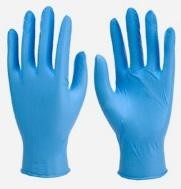 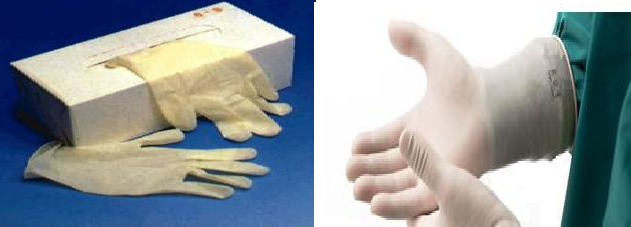 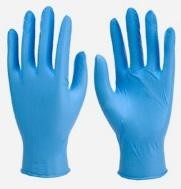 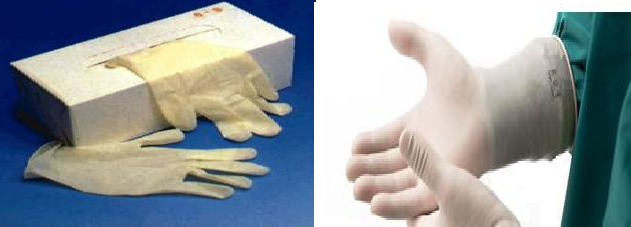 Önlük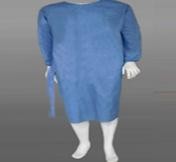 Nitril Eldiven	Steril Olmayan Eldiven	Steril Eldiven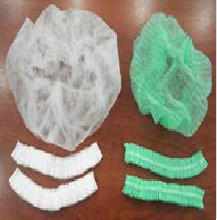 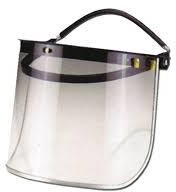 Bone	Koruyucu Siper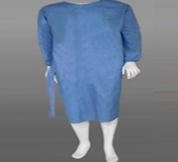 Önlük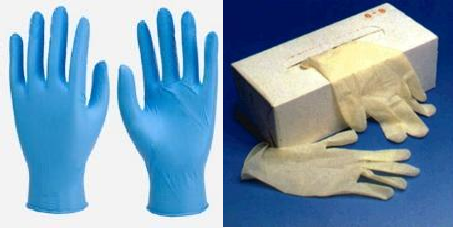 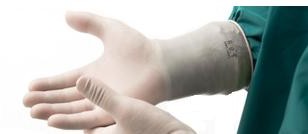 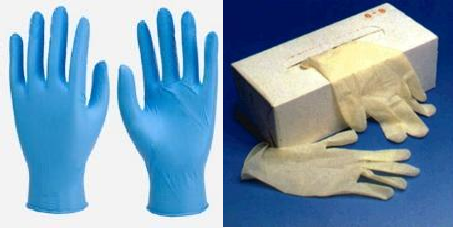 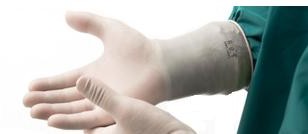 Nitril Eldiven	Steril Olmayan Eldiven	Steril Eldiven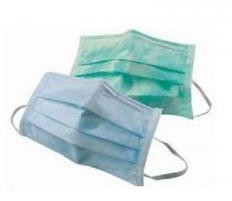 Maske	Koruyucu Siperbone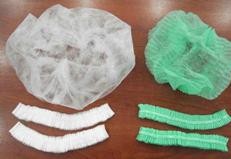 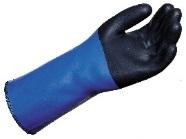 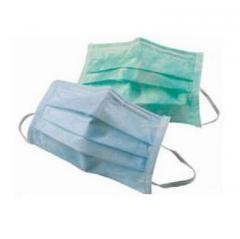 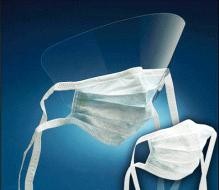 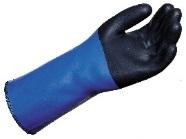 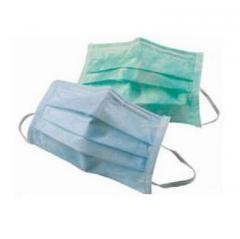 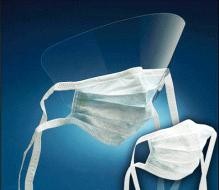 Nem Bariyeri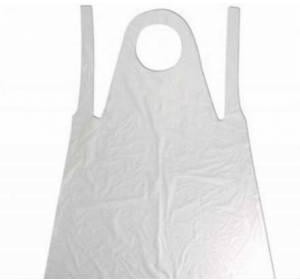 Nitril Eldiven Isı Eldiveni	Cerrahi Maske	Korumalı Maske	Koruyucu Siper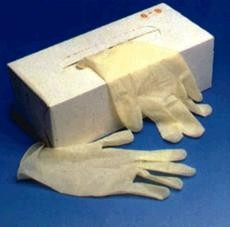 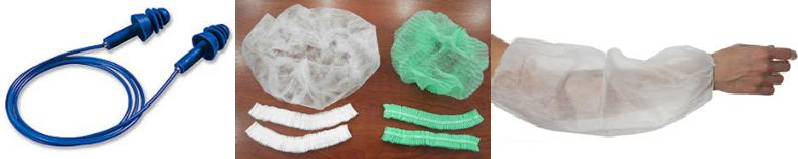 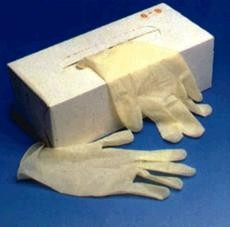 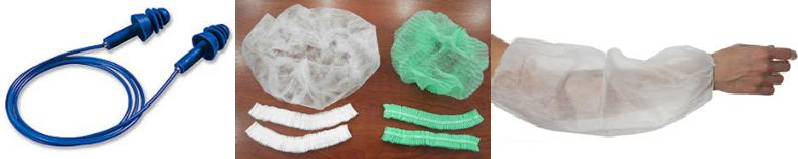 Steril Olmayan	Kulak İçi Kulaklık	Bone	Kolluk Eldiven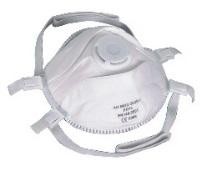 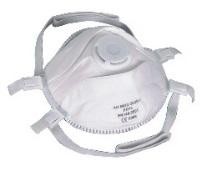 ÖnlükNitril Eldiven	Steril Olmayan Eldiven	Filtreli MaskeBoneGözlükCerrahi Maske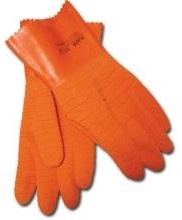 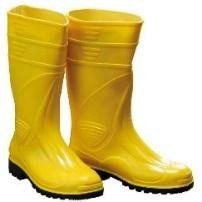 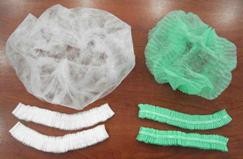 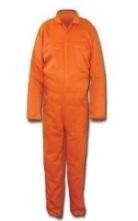 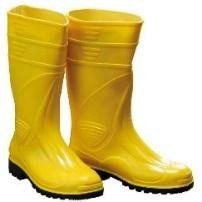 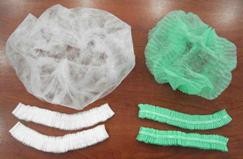 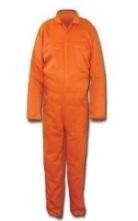 Çizme	Bone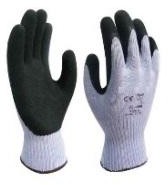 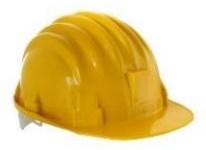 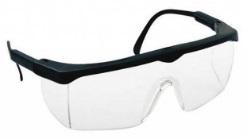 İş Eldiveni	Baretsteril Olmayan Eldiv	Gözlük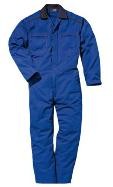 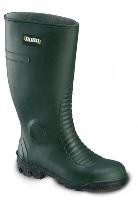 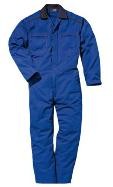 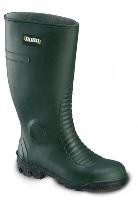 İş Tulumu	Çizme	Cerrahi Maske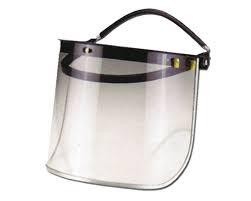 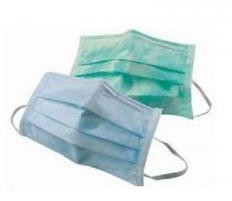 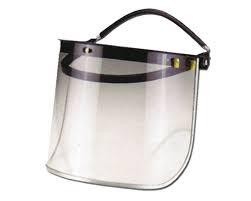 Steril Olmayan Eldiven	Nitril Eldiven	Cerrahi Maske	Koruyucu Siper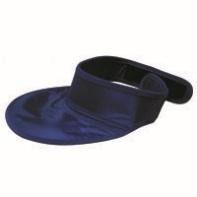 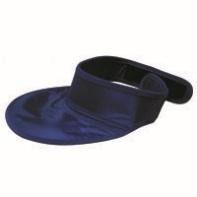 Kurşun Önlük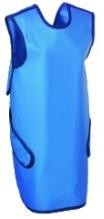 Steril Olmayan Eldiven	Nitril Eldiven	Cerrahi Maske	Tiroid KoruyucuBÖLÜM BAZINDA KULLANILAN KİŞİSEL KORUYUCU EKİPMAN LİSTESİBÖLÜM BAZINDA KULLANILAN KİŞİSEL KORUYUCU EKİPMAN LİSTESİBÖLÜM BAZINDA KULLANILAN KİŞİSEL KORUYUCU EKİPMAN LİSTESİBÖLÜMKİŞİSEL KORUYUYCUEKİPMAN ADIKULLANIM ALANIKLİNİKLERSteril Olmayan EldivenKan, vücut sıvıları, salgılar sıçraması ihtimali olan ve bunlarla kirlenmiş eşyalarla direkt ve indirekt temas gerektiren işlemlerdeKanla ve bütünlüğü bozulmuş cilt ya da muközmembranlarla temastan önceKimyasal kullanımı gereken temizlik işlemlerindeKLİNİKLERNitril EldivenLatekse alerjisi olan kişiler tarafından steril olmayan eldiven yerineKLİNİKLERSteril EldivenCerrahi işlemlerdeVücut bütünlüğünün bozulduğu cilt ya da muközmembranlarla temastan önceKullanılacak malzemelerin sterilizesinin korunması gereken durumlardaKLİNİKLERCerrahi MaskeCerrahi işlemlerdeKan, vücut sıvıları, salgılar ve çıkartıların sıçraması ihtimali olan işlemlerdeBulaşı olma olasılığı olan hastalarla temas öncesindeKLİNİKLERKoruyucu SiperCerrahi işlemlerdeKan, vücut sıvıları, salgılar ve çıkartıların sıçraması ihtimali olan işlemlerdeBulaşı olma olasılığı olan hastalarla temas öncesindeKLİNİKLEREl DezenfektanıTüm işlemlerden önce ve sonraVücut sıvıları, salgılar ve kan ile temastan sonraKLİNİKLERÖnlükKan, vücut sıvıları, salgılar ve çıkartıların sıçraması ihtimali olan işlemlerdeKirlenmiş cilt ya da giysi ve örtülerle teması gerektiren işlemlerdeKLİNİKLERBoneCerrahi işlemlerdeKan, vücut sıvıları, salgılar ve çıkartıların sıçraması ihtimali olan işlemlerdeKullanılacak malzemelerin sterilizesinin korunması gereken durumlardaBÖLÜM BAZINDA KULLANILANKİŞİSEL KORUYUCU EKİPMAN LİSTESİBÖLÜM BAZINDA KULLANILANKİŞİSEL KORUYUCU EKİPMAN LİSTESİBÖLÜM BAZINDA KULLANILANKİŞİSEL KORUYUCU EKİPMAN LİSTESİBÖLÜMKİŞİSEL KORUYUYCUEKİPMAN ADIKULLANIM ALANIAMELİYATHANESteril Olmayan EldivenKan, vücut sıvıları, salgıların sıçraması ihtimali olan ve bunlarla kirlenmiş eşyalarla direkt ve indirekt temas gerektiren işlemlerden önceKanla ve bütünlüğü bozulmuş cilt ya da muközmembranlarla temastan önceAMELİYATHANENitril EldivenLatekse alerjisi olan kişiler tarafından steril olmayan eldiven yerine kullanılırAMELİYATHANESteril EldivenVücut bütünlüğünün bozulduğu cilt yada müközmembranlarla temastan önceKullanılacak malzemelerin sterilizesinin korunması gereken durumlardaCerrahi işlemlerdeAMELİYATHANECerrahi MaskeCerrahi işlemlerdeKan, vücut sıvıları, salgılar ve çıkartıların sıçraması ihtimali olan işlemlerdeBulaşı olma olasılığı olan hastalarla temas öncesindeAMELİYATHANEKoruyucu SiperCerrahi işlemlerdeKan, vücut sıvıları, salgılar ve çıkartıların sıçraması ihtimali olan işlemlerdeBulaşı olma olasılığı olan hastalarla temas öncesindeAMELİYATHANEÖnlükKan, vücut sıvıları, salgıların sıçraması ihtimali olan işlemlerdeKirlenmiş cilt ya da giysi ve örtülerle teması gerektiren işlemlerdeAMELİYATHANEBoneCerrahi işlemlerdeKan, vücut sıvıları, salgıların sıçraması ihtimali olan işlemlerdeKullanılacak malzemelerin sterilizesinin korunması gereken durumlardaBÖLÜM BAZINDA KULLANILAN KİŞİSEL KORUYUCU EKİPMAN LİSTESİBÖLÜM BAZINDA KULLANILAN KİŞİSEL KORUYUCU EKİPMAN LİSTESİBÖLÜM BAZINDA KULLANILAN KİŞİSEL KORUYUCU EKİPMAN LİSTESİBÖLÜMKİŞİSEL KORUYUYCUEKİPMAN ADIKULLANIM ALANISTERİLİZASYONSteril Olmayan EldivenKan, vücut sıvıları, salgıların sıçraması ihtimali olan ve bunlarla kirlenmiş eşyalarla direkt ve indirekt temas gerektiren işlemlerdenönceSTERİLİZASYONNitril EldivenLatekse alerjisi olan kişiler tarafından steril olmayan eldiven yerine kullanılırSTERİLİZASYONIsı EldiveniOtoklavdan malzeme alış verişindeSTERİLİZASYONCerrahi MaskeKan, vücut sıvıları, salgılar ve çıkartılarile bulaş olmuş materyallerin temizlenmesindeKimyasal kullanımı gereken temizlik işlemlerindeSTERİLİZASYONKoruyucu SiperKan, vücut sıvıları, salgılar ve çıkartılarile bulaş olmuş materyallerin temizlenmesindeKimyasal kullanımı gereken temizlik işlemlerindeSTERİLİZASYONÖnlükKan, vücut sıvıları, salgılar ve çıkartılarile bulaş olmuş materyallerin temizlenmesindeKimyasal kullanımı gereken temizlik işlemlerindeSTERİLİZASYONNem BariyeriKan, vücut sıvıları, salgılar ve çıkartılarile bulaş olmuş materyallerin temizlenmesindeKimyasal kullanımı gereken temizlik işlemlerindeSTERİLİZASYONBoneKan, vücut sıvıları, salgılar ve çıkartılarile bulaş olmuş materyallerin temizlenmesindeKimyasal kullanımı gereken temizlik işlemlerindeSTERİLİZASYONKulak İçi KulaklıkGenel sterilizasyon faaliyetlerindeSTERİLİZASYONKollukPaketleme alanında yapılan işlemlerdeBÖLÜM BAZINDA KULLANILAN KİŞİSEL KORUYUCU EKİPMAN LİSTESİBÖLÜM BAZINDA KULLANILAN KİŞİSEL KORUYUCU EKİPMAN LİSTESİBÖLÜM BAZINDA KULLANILAN KİŞİSEL KORUYUCU EKİPMAN LİSTESİBÖLÜMKİŞİSEL KORUYUYCU EKİPMAN ADIKULLANIM ALANIPROTEZ LABORATUVARSteril Olmayan EldivenKan, vücut sıvıları, salgıların sıçraması ihtimali olan ve bunlarla kirlenmiş eşyalarla direkt ve indirekt temas gerektiren işlemlerden önceKimyasal madde kullanımındaPROTEZ LABORATUVARKan, vücut sıvıları, salgıların sıçraması ihtimali olan işlemlerdeKimyasal madde kullanımındaPROTEZ LABORATUVARMaskeKan, vücut sıvıları, salgıların sıçraması ihtimali olan işlemlerdeKimyasal madde kullanımındaPROTEZ LABORATUVARÖnlükKan, vücut sıvıları, salgıların sıçraması ihtimali olan işlemlerdeKimyasal madde kullanımındaPROTEZ LABORATUVARGözlükKan, vücut sıvıları, salgıların sıçraması ihtimali olan işlemlerdeKimyasal madde kullanımındaPROTEZ LABORATUVARFiltreli maskeKaba tozlar nem ve duman olması durumundaBÖLÜM BAZINDA KULLANILAN KİŞİSEL KORUYUCU EKİPMAN LİSTESİBÖLÜM BAZINDA KULLANILAN KİŞİSEL KORUYUCU EKİPMAN LİSTESİBÖLÜM BAZINDA KULLANILAN KİŞİSEL KORUYUCU EKİPMAN LİSTESİBÖLÜMKİŞİSEL KORUYUYCU EKİPMAN ADIKULLANIM ALANIATIK TOPLAMAAtık EldiveniAtık toplama işlemlerindeATIK TOPLAMATulumAtık toplama işlemlerindeATIK TOPLAMAÇizmeAtık toplama işlemlerindeATIK TOPLAMACerrahi MaskeAtık toplama işlemlerindeATIK TOPLAMABoneAtık toplama işlemlerindeBÖLÜM BAZINDA KULLANILAN KİŞİSEL KORUYUCU EKİPMAN LİSTESİBÖLÜM BAZINDA KULLANILAN KİŞİSEL KORUYUCU EKİPMAN LİSTESİBÖLÜM BAZINDA KULLANILAN KİŞİSEL KORUYUCU EKİPMAN LİSTESİBÖLÜMKİŞİSEL KORUYUYCUEKİPMAN ADIKULLANIM ALANITEKNİK HİZMETLERİş EldiveniTeknik Hizmetler kapsamında gerçekleştirilen tüm çalışmalardaTEKNİK HİZMETLERGözlükTeknik Hizmetler kapsamında gerçekleştirilen tüm çalışmalardaTEKNİK HİZMETLERNitril eldivenLatekse alerjisi olan kişiler tarafından steril olmayan eldiven yerine kullanılırKan, vücut sıvıları, salgılar ile kirlenmiş eşyalarla direkt ve indirekt temas gerektiren işlemlerden önceTEKNİK HİZMETLERSteril Olmayan EldivenLatekse alerjisi olan kişiler tarafından steril olmayan eldiven yerine kullanılırKan, vücut sıvıları, salgılar ile kirlenmiş eşyalarla direkt ve indirekt temas gerektiren işlemlerden önceTEKNİK HİZMETLERGözlükLatekse alerjisi olan kişiler tarafından steril olmayan eldiven yerine kullanılırKan, vücut sıvıları, salgılar ile kirlenmiş eşyalarla direkt ve indirekt temas gerektiren işlemlerden önceTEKNİK HİZMETLERCerrahi MaskeKan, vücut sıvıları, salgılar ile kirlenmiş eşyalarla direkt ve indirekt temas gerektiren işlemlerden önceTEKNİK HİZMETLERBaretTeknik Hizmetler kapsamında gerçekleştirilen kafa çarpma, parça/malzeme düşme olasılığındaTEKNİK HİZMETLERİş TulumuTeknik Hizmetler kapsamında gerçekleştirilen kullanımı gerekli tüm çalışmalardaTEKNİK HİZMETLERÇizmeTeknik Hizmetler kapsamında gerçekleştirilen kullanımı gerekli tüm çalışmalardaBÖLÜM BAZINDA KULLANILAN KİŞİSEL EKİPMAN EKİPMAN LİSTESİBÖLÜM BAZINDA KULLANILAN KİŞİSEL EKİPMAN EKİPMAN LİSTESİBÖLÜM BAZINDA KULLANILAN KİŞİSEL EKİPMAN EKİPMAN LİSTESİBÖLÜMKİŞİSEL KORUYUYCU EKİPMAN ADIKULLANIM ALANITEMİZLİK HİZMETLERİSteril Olmayan EldivenKan, vücut sıvıları, salgılar ile kirlenmiş eşyalarla direkt ve indirekt temas gerektiren işlemlerden önceTEMİZLİK HİZMETLERİKoruyucu SiperKan, vücut sıvıları, salgılar ile kirlenmiş eşyalarla direkt ve indirekt temas gerektiren işlemlerden önceTEMİZLİK HİZMETLERİCerrahi MaskeKan, vücut sıvıları, salgılar ile kirlenmiş eşyalarla direkt ve indirekt temas gerektiren işlemlerden önceTEMİZLİK HİZMETLERİNitril EldivenLatekse alerjisi olan kişiler tarafından steril olmayan eldiven yerine kullanılırBÖLÜM BAZINDA KULLANILAN KİŞİSEL KORUYUCU EKİPMAN LİSTESİBÖLÜM BAZINDA KULLANILAN KİŞİSEL KORUYUCU EKİPMAN LİSTESİBÖLÜM BAZINDA KULLANILAN KİŞİSEL KORUYUCU EKİPMAN LİSTESİBÖLÜMKİŞİSEL KORUYUYCU EKİPMAN ADIKULLANIM ALANIRADYOLOJİSteril Olmayan EldivenKan,vücut sıvıları, salgıların sıçrama olasılığında ve bunlarla kirlenmiş eşyalarla direkt ve indirekt temas gerektiren işlemlerden önceKanla ve bütünlüğü bozulmuş cilt ya da muközmembranlarla temastan önceRADYOLOJİNitril EldivenLatekse alerjisi olan kişiler tarafından steril olmayan eldiven yerine kullanılırRADYOLOJİCerrahi MaskeCerrahi işlemlerdeKan,vücut sıvıları, salgılar ve çıkartıların sıçrama olasılığındaBulaşı olma olasılığı olan hastalarla temas öncesindeRADYOLOJİKurşun ÖnlükRadyolojik tetkik işlemlerindeRADYOLOJİTiroid KoruyucuRadyolojik tetkik işlemlerindeRADYOLOJİRadyolojik tetkik işlemlerinde